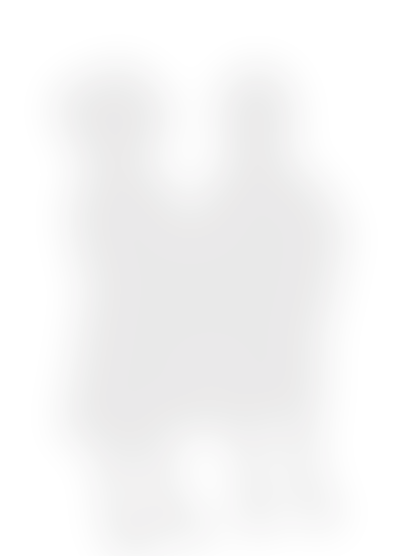 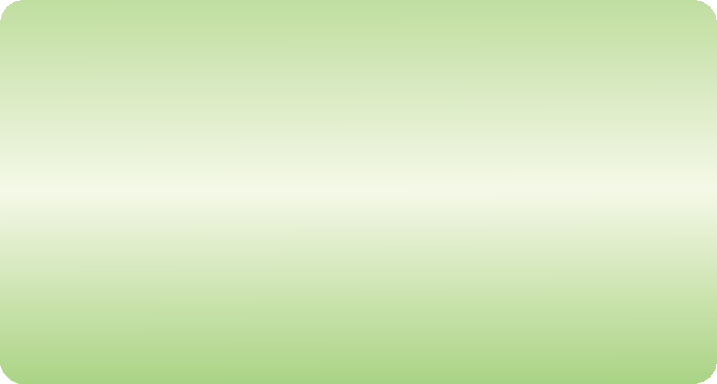 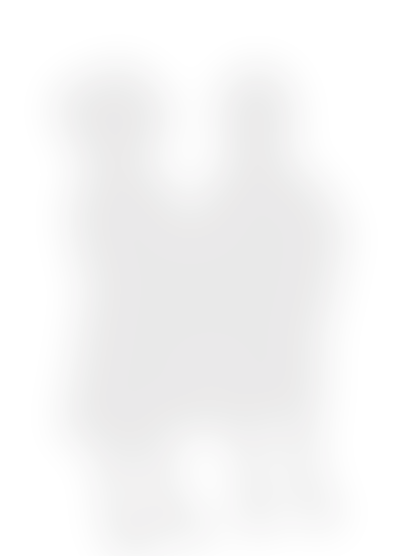 2024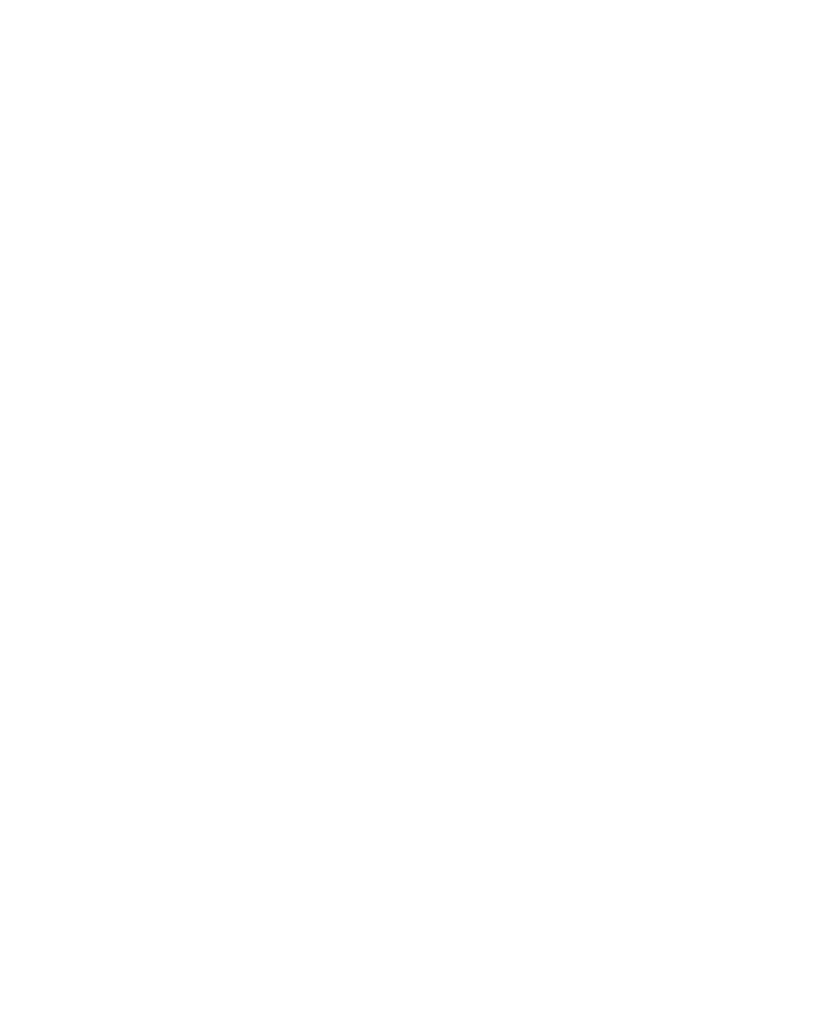 EVENT TICKET[full_name]DATE: [event_date] TIME: [event_time] ADDRESS: [event_address]